AGGIORNAMENTO ALBO UNICO DELLE PERSONE IDONEE ARICOPRIRE ALL'UFFICIO DI SCRUTATORE DI SEGGIOdi cui all'art. 3 , comma 1 legge 8.3.1989, n. 95 e s.m.i.IL SINDACOVisto l’art. 3 della legge 8 marzo 1989, n. 95, e successive modificazioni, che prevede l’affissione di apposito manifesto per invitare chi lo desidera, a fare domanda di inserimento nell’albo unico comunale degli scrutatori di seggio elettorale;Vista la circolare del Ministero dell’Interno n. 166/99 del 13 settembre 1999, avente per oggetto: “Albo delle persone idonee all’ufficio di scrutatore di seggio elettorale, art. 9 della legge 30 aprile 1999, n. 120”;Visto che, nel detto albo, possono essere inseriti, a domanda, tutti gli elettori in possesso dei requisiti previsti dalla richiamata legge n. 95/1989; RENDE NOTOTutti gli elettori ed elettrici del Comune che desiderano essere inseriti nell’Albo Unico Comunale delle persone idonee all’ufficio di scrutatore di seggio elettorale dovranno presentare domanda al sottoscritto Sindaco entro il mese di novembre p.v..L’iscrizione nel predetto albo è subordinata al possesso, almeno, del titolo di studio della scuola dell’obbligo.Ai sensi di quanto disposto dagli articoli 38 del D.P.R. 30 marzo 1957, n. 361 e 23 del D.P.R. 16 maggio 1960, n. 570 e successive modificazioni, sono esclusi dalle funzioni di scrutatore di ufficio elettorale di sezione:1) i dipendenti dei Ministeri dell’Interno, delle poste e telecomunicazioni e dei trasporti;2) gli appartenenti a Forze armate in servizio;3) i medici provinciali, gli ufficiali sanitari ed i medici condotti;4) i segretari comunali ed i dipendenti dei comuni addetti o comandati a prestare servizio presso gli uffici elettorali comunali;5) i candidati alle elezioni per le quali si svolge la votazione.La domanda dovrà essere redatta sugli appositi moduli disponibili gratuitamente presso l’ufficio comunale ovvero scaricabili dal sito internet del Comune.Gli elettori già iscritti nell’albo possono chiedere, entro il prossimo mese di dicembre, di essere cancellati.I detti atti, in relazione al disposto dell’art. 32, comma 1, della legge 18 giugno 2009, n. 69, sono inseriti anche nel sito Web istituzionale di questo Comune.Sommariva Perno, lì 1 ottobre 2022		IL SINDACO 	CORNERO Walter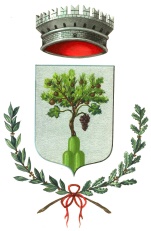 PROVINCIA DI CUNEOPiazza Marconi,8 - C.A.P. 12040 – 0172.46021 FAX 0172.46658E-MAIL  comunesommarivapcert@pec.it 